Рассмотрев заявление депутата Сосновоборского городского Совета депутатов по общетерриториальному избирательному округу Бойкова А.П.  о досрочном прекращении его полномочий в связи с избранием депутатом Законодательного Собрания Красноярского края, на основании пункта 6 статьи 40 Федерального закона от 06.10.2003 N 131-ФЗ "Об общих принципах организации местного самоуправления в Российской Федерации", в соответствии с подпунктом 2) пункта 1 статьи 36 Устава города Сосновоборска, Сосновоборский городской Совет депутатов Р Е Ш И Л:Прекратить досрочно полномочия депутата Сосновоборского городского Совета депутатов шестого созыва по общетерриториальному избирательному округу Бойкова Алексея Петровича.2. Решение вступает в силу со дня подписания.3. Решение опубликовать в городской газете «Рабочий» и направить в избирательную комиссию муниципального образования г. Сосновоборск.Председатель Сосновоборского городского Совета депутатов                                                              Б.М. Пучкин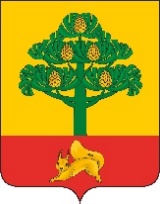 СОСНОВОБОРСКИЙ ГОРОДСКОЙ СОВЕТ ДЕПУТАТОВРЕШЕНИЕ27 сентября 2021                                                                                                               № 11/40-рг. Сосновоборск О досрочном прекращении полномочийдепутата Бойкова А.П.